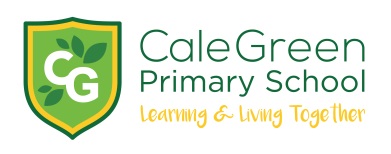 Tuesday 7th September 2021Dear Parents / Carers, Football Club Mondays 3.30pm – 4.30pm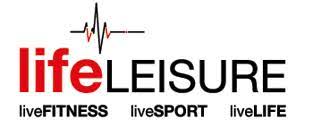 Your child has shown an interest in joining a Football Club which is to be held after school at Cale Green on Mondays between 3.30pm – 4.30pm. The sessions will start on Monday 13th September 2021 and will run for boys and girls in Jasmine, Juniper and Oak class for the Autumn term. Specialist coaches will run the sessions from LifeLeisure and will be supported by a member of staff from school. Places will be limited to 30 places and so will be allocated on a first come first served basis.Most sessions will take place on the school playground so your child will NOT require football boots. If you have any queries please do not hesitate to contact school schooladmin@calegreen.stockport.sch.ukYours sincerely,                                                                         Ms S InghamPE Subject Leader Name of Child:I give permission for my child to attend the Football Club after school on Mondays, starting on Monday 13th September. I will make arrangements for my child to be collected from school.OR I give permission for my Year 6 child to walk home alone. Emergency Contacts 1: 	Emergency Contacts 2: Medical Conditions: 	